I. Общие положения1.1.  Настоящее Положение разработано в соответствии с пунктом 9 ч. 3 ст.28,пунктом 5 ч. 3 ст.47 Федерального закона «Об образовании в Российской Федерации», Федеральными государственными образовательными стандартами общего образования. 1.2.  Настоящее Положение регулирует порядок выбора  учебников, учебных пособий,  обеспечивающих преподавание учебного предмета,  курса в школе,  рассматривается и принимается на заседаниях школьных методических объединений, кафедр, педагогического совета, утверждается приказом директора  школы. II. Порядок выбора  учебников, учебных пособий. 2.1.  Школа  самостоятельна в выборе и определении  учебников, учебных пособий, обеспечивающих преподавание учебного предмета, курса. 2.2. Комплектование фонда учебников и учебных пособий происходит только на основе Приказа Министерства Образования и науки РФ «Об утверждении Федеральных перечней учебников, рекомендованных (допущенных) к использованию в образовательном процессе в образовательных учреждениях, реализующих образовательные программы общего образования и имеющих государственную аккредитацию» в соответствии с образовательными программами  школы. 2.3. Фонд учебников, учебных пособий, библиотеки формируется исходя из бюджетного и внебюджетного финансирования.2.4. Порядок выбора  учебников, учебных пособий включает: 2.4.1. ознакомление педагогического коллектива с Федеральным и региональным перечнями учебников, рекомендованных (допущенных) к использованию в образовательных учреждениях на новый учебный год заместителем директора по учебно-воспитательной работе; 2.4.2.  формирование педагогическими работниками Перечня  учебников, учебных пособий на новый учебный год;  2.4.3.  рассмотрение и согласование Перечня  учебников, учебных пособий на новый учебный год на заседаниях школьных методических объединений, кафедр; 2.4.4.  рассмотрение Перечня  учебников, учебных пособий на новый учебный год на заседании педагогического совета; 2.4.5  составление перспективного плана обеспеченности обучающихся учебниками, учебными пособиями на новый учебный год заведующей библиотекой и согласование его с заместителем директора по учебно-воспитательной работе;2.4.6 Утверждение списка учебников и  перспективного плана обеспеченности обучающихся учебниками, учебными пособиями на новый учебный год директором школы; 2.4.7. проведение диагностики обеспеченности обучающихся  школы  учебниками, учебными пособиями на новый учебный год заведующей библиотекой;2.4.8. оформление заказа учебников на основе списка учебников,  перспективного плана обеспеченности обучающихся учебниками заведующей библиотекой, согласование его с заместителями директора по учебной работе; 2.4.9  приём и техническая обработка поступивших учебников, учебных пособий заведующей библиотекой  школы. 2.5. Классные руководители, учителя-предметники получают информацию об обеспеченности учебниками обучающихся на новый учебный год от заведующей библиотекой; 2.6. Информирование родителей (законных представителей) о Перечне учебников, учебных пособий,  входящих в комплект для обучения в  классе,  осуществляется через классных руководителей на родительских собраниях и путем размещения данной информации на информационных стендах для родителей,  официальном сайте школы. III. Ответственность участников образовательного процесса. 3.1. Директор школы  несет ответственность:3.1.1. за соответствие используемых в образовательном процессе учебников и  учебных пособий Федеральному и региональному Перечням учебников, рекомендованных (допущенных) Министерством образования и науки Российской Федерации  к  использованию  в образовательном процессе;3.1.2.- за обеспечение учебниками школьной библиотеки. 3.2. Заместитель директора по учебной работе  несет ответственность :3.2.1  за определение  школьного Перечня  учебников, учебных пособий и обеспеченность ими обучающихся на новый учебный год 3.3. Заведующий библиотекой несет ответственность:3.3.1  за достоверность информации об обеспеченности учебниками и учебными  пособиями обучающихся  школы на начало нового  учебного года; 3.3.2.  достоверность и качественность оформления  заказа  на поставку  в школу  учебников  и учебных  пособий  в  соответствии  со школьным  Перечнем  учебников, учебных пособий на новый учебный год; 3.3.3  осуществление контроля за сохранностью учебников и учебных  пособий, выданных обучающимся. 3.4. Руководитель методического объединения, кафедры  несет ответственность за:3.4.1. качество проведения процедуры рассмотрения и согласования Перечня учебников,   учебных пособий, учебно-методических материалов на соответствие учебно-методическому обеспечению из одной предметно-методической линии, требованиям федерального государственного образовательного стандарта; Федеральному перечню учебников, образовательным программам, реализуемым в школе;3.4.2. достоверность информации для формирования Перечня учебников, учебных пособий, учебно-методический материалов для обучающихся на новый учебный год. 3.5. Классный руководитель несет ответственность за:3.5.1.  своевременную выдачу и сдачу учебников, учебных пособий своего класса в библиотеку в соответствии с графиком;3.5.2. состояние учебников  обучающихся своего класса;3.5.3.  за информирование родителей о Перечне учебников, учебных пособий, учебно-методических материалов входящих в комплект для обучения в  классе. 3.6. Родители (законные представители) обучающихся:3.6.1. следят за сохранностью полученных учебников и учебных пособий;3.6.2. возвращают все учебники и учебные пособия в библиотеку в случае перехода учащегося в течение или по окончании учебного года в другое образовательное учреждение;3.6.3.  возмещают утрату или порчу учебника библиотеке. 3.7. Обучающиеся несут ответственность за сохранность учебников и учебных пособий из фонда библиотеки.Разработчик:    Зам директора по УР Паинцева Р.В.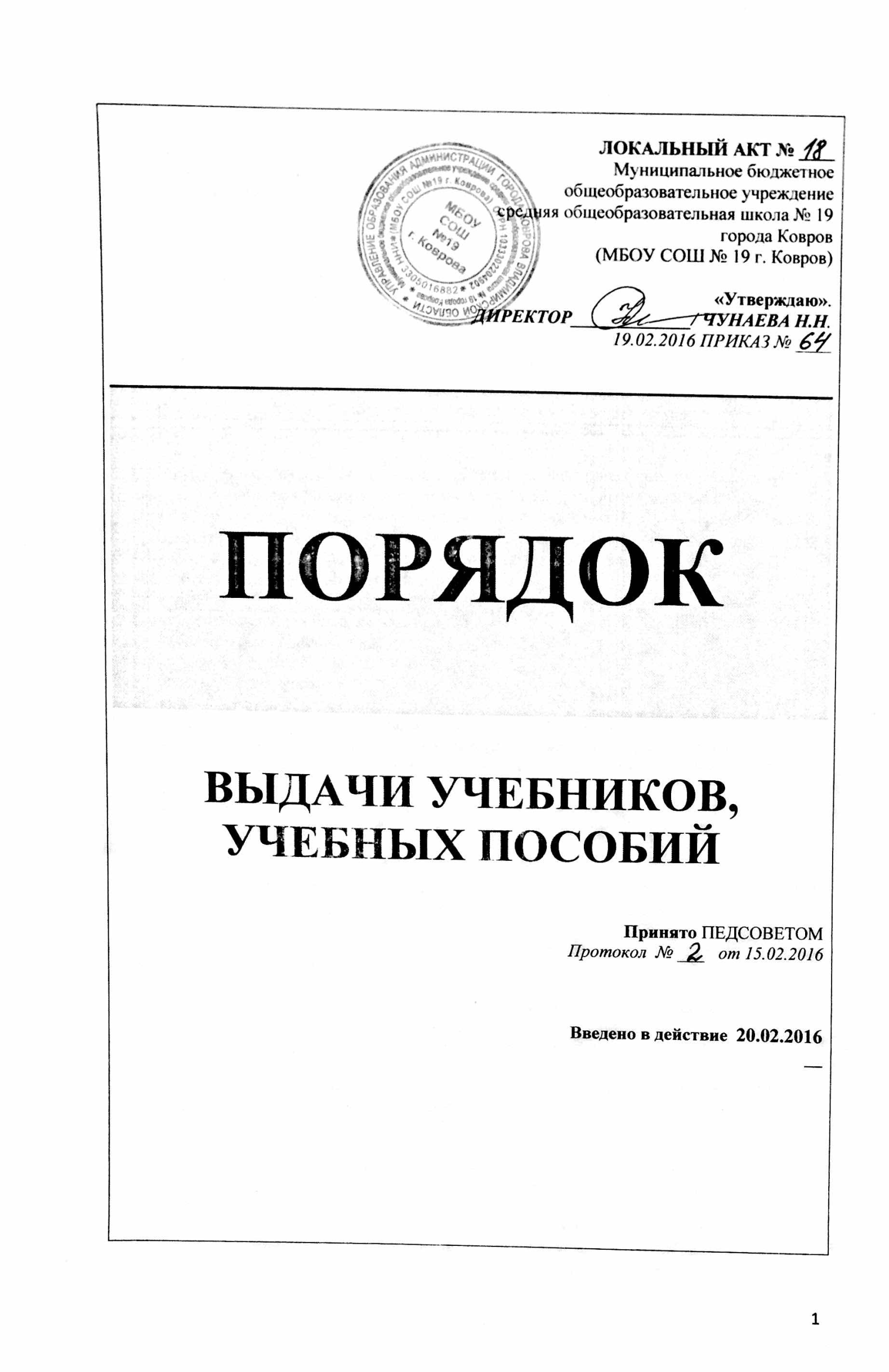 ЛОКАЛЬНЫЙ АКТ № ____Муниципальное бюджетное общеобразовательное учреждениесредняя общеобразовательная школа № 19 города Ковров(МБОУ СОШ № 19 г. Ковров)«Утверждаю».ДИРЕКТОР_____________/ ЧУНАЕВА Н.Н.19.02.2016 ПРИКАЗ № ____ПОРЯДОКВЫДАЧИ УЧЕБНИКОВ, УЧЕБНЫХ ПОСОБИЙ Принято ПЕДСОВЕТОМПротокол  № ___   от 15.02.2016Введено в действие  20.02.2016__